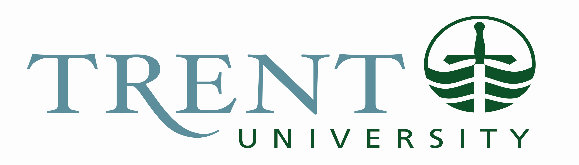 Trent University invites applications for a tenure-track position in the area of Cognitive Neuroscience in the Department of Psychology.  The appointment will be at the rank of Assistant Professor, and may commence as early as July 1st, 2023. This position is located at the Peterborough Campus and is subject to budgetary approval.Qualified applicants must have a Ph.D., or equivalent, in Psychology or a related allied field (e.g., Neuroscience, Cognitive science).  The successful candidate should expect to teach classes in person, take part in campus life, and serve on department and university committees.The successful candidate will be expected to complement and augment the Department’s existing strengths in perception, cognition, and neuroscience. We desire candidates who demonstrate:strong evidence of research excellence and potential to attract competitive funding to develop an innovative and vibrant research program a strong commitment to mentorship and engagement of students at the undergraduate and graduate level in their research program excellence or promise of excellence in teaching. A commitment to engage in academic service and departmental activitiesApplicants should submit:an up-to-date curriculum vitaea 1–2-page summary of your research program, along with 3 selected reprints,a 1–2-page teaching philosophy statement regarding teaching effectiveness, including both specific examples and a summary of evidence.  As an appendix, please provide a teaching portfolio containing evidence of teaching effectiveness (e.g., summaries of student teaching evaluations, peer assessments of teaching, letters of support from students, or other pieces of evidence deemed important), a list of 3 referencesPlease forward these materials to: Dr. Michael Chan-Reynolds, Chair, Department of Psychology, Trent University, Peterborough, ON, K9J 7B8; psychologyjobs@trentu.ca.  The review of applicants will begin on April 17, 2023 and continue until the position is filled. Trent University is committed to creating a diverse and inclusive campus community. All qualified candidates are encouraged to apply; however, Canadian citizens and permanent residents will be given priority. Preference will be given to candidates from underrepresented groups including women, Indigenous People (First Nations, Inuit and Métis), persons with disabilities, members of visible minorities or racialized groups and LGBTQ2+ people. Trent University offers accommodation for applicants with disabilities in its recruitment processes. If you require accommodation during the recruitment process or require an accessible version of a document/publication, please contact psychologyjobs@trentu.ca.